28.10.2015г. на базе МКОУ СОШ с. Ленинское состоялось РМО  учителей физикиПрисутствовали:  с. Ленинское – Акентьева Н.Б.                                 с. Биджан -  Лавринайтис Н.П. и Лавринайтис В.Э.                                 с. Калинино -  Березюк Г.В.; Шишлова Л.В.                                 с. Лазарево – Домрачева А.А.                               План семинарского занятия:1. Анализ работы за 2014-2015 учебный год. (Акентьева Н.Б. МКОУ СОШ            с. Ленинское)2. Изучение новинок литературы. (Лавринайтис Н.П. МКОУ СОШ с. Биджан)3. Приоритеты, цели и этапы формирования и реализации современной модели образования на период до 2020 года. (Шишлова Л.В. МКОУ СОШ с. Ленинское)4. Нормативная основа преподавания предмета. (Березюк Г.В. МКОУ НОШ                                с. Калинино)5. Итоговая аттестация в 9,11-х классах. (анализ) (Акентьева Н.Б. МКОУ СОШ          с. Ленинское, руководитель РМО)Слушали:                Акентьеву Н.Б., которая познакомила с анализом работы за 2014-2015 учебный год и результатами итоговой аттестации в 9,11 классах, которая отметила, что план работы  выполнен.                    6 июня 2015 года была проведена проверка государственная итоговая аттестация по физике выпускников 9 классов общеобразовательных учреждений ЕАО. Количество выпускников сдававших физику – 9; 8 человек «4», 1 человек «5». Качество знаний учащихся Ленинского района 100%.                 11 июня состоялся единый государственный экзамен, в котором приняли участие 10 выпускников. Средний балл 46,2%.                 Также в прошлом году состоялось обобщение опыта педагогов: С.Н. Латынникова «Воспитательный потенциал биографии ученого-физика» и Н.Б. Акентьева « Роль физического эксперимента на уроках физики».                 По второму вопросу заслушали Лавринайтис Н.П.- планирование физики в 7 классе (ФГОС)Стандарт второго поколения (ФГОС) в сравнении со стандартом первого поколения предполагает  деятельностный подход к обучению, где главная цель: развитие личности учащегося. Система образования отказывается от традиционного представления результатов обучения в виде знаний, умений и навыков. Формулировки стандарта указывают реальные виды деятельности, которыми следует овладеть к концу обучения, т. е. обучающиеся должны уметь учиться, самостоятельно добывать знания, анализировать, отбирать нужную информацию, уметь контактировать в различных по возрастному составу группах. Оптимальное сочетание теории, необходимой для успешного решения  практических задач— главная идея УМК по физике системы учебников «Вертикаль» ( А. В. Перышкина «Физика» для 7, 8 классов и А. В. Перышкина, Е. М. Гутник «Физика» для 9 класса).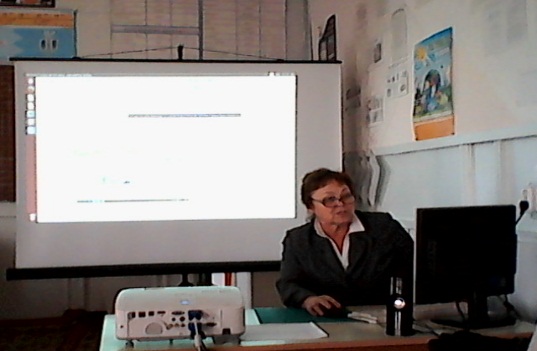                  Шишлова Л.В. рассказала о приоритетах, целях и этапах формирования и реализации современной модели образования на период до 2020 года. Ключевые общесистемные изменения к 2020 году:- будет действовать новый организационно-экономический механизм;- изменение принципов управления в системе образования;- Российская система образования будет интенсивно взаимодействовать с глобальной сферой образования через: регулярное участие в международных сопоставительных исследованиях, активный поиск и использование лучших мировых разработок в области технологий и содержния образования и т.д.- на всех уровнях образовательной системы и в процессе самообразования граждан будет обеспечен доступ к образовательным ресурсам, прежде всего, в форме общедоступных национальных библиотек цифровых образовательных ресурсов всего мира.                Березюк Г.В.,  ознакомила с нормативной основой преподавания предмета.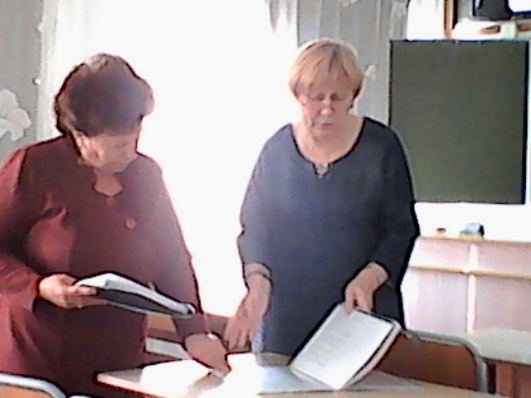 РЕШЕНИЕ: На новый учебный год использовать учебник А.В. Перышкина, Е.М. Гутник. Вертикаль. ФГОС. 7 класс.  2016Руководитель РМО учителей физики:                                        Н.Б. Акентьева